Règlement grand-ducal du 12 mai 2017 instituant un ensemble de régimes d’aides pour l’amélioration de la protection et de la gestion durable des écosystèmes forestiers.Art. 14. Forêt en libre évolutionTableaux permettant le calcul des primes par hectare.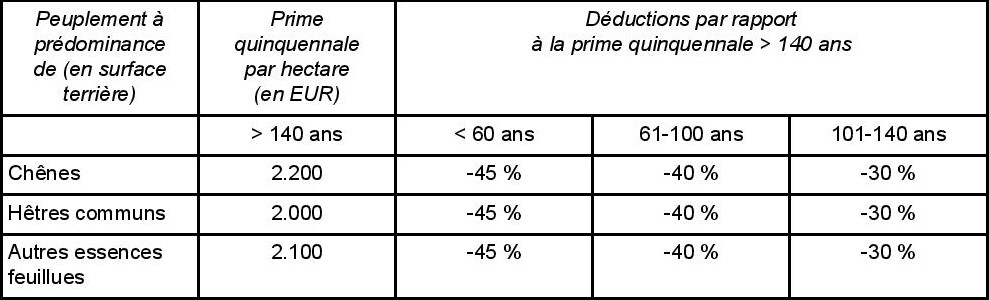 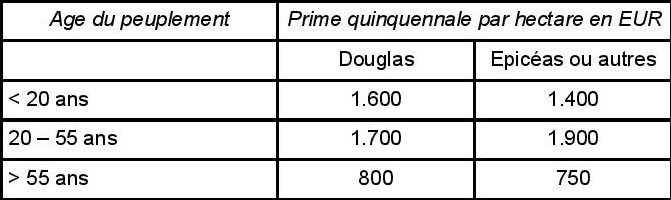 